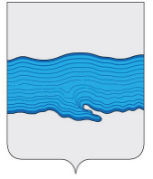 Совет Плёсского городского поселенияПриволжский муниципальный район Ивановская область  РЕШЕНИЕ  г. Плёсот «25» ноября 2019 г                                                                                 № 56О внесении изменений в Решение Совета Плёсского городского поселения от 18.11.2014г № 40 «Об установлении земельного налога»   В соответствии с Федеральным законом от 06.10.2003 № 131-ФЗ «Об общих принципах организации местного самоуправления в Российской Федерации», главой 31 Налогового кодекса Российской Федерации, Уставом Плёсского городского поселения, Совет Плёсского городского поселенияРЕШИЛ:   1. Внести следующие изменения в решение Совета Плёсского городского поселения от 18.11.2014 № 40 «Об установлении земельного налога»:   1.1. Абзац 4 подпункта 1 части 2 изложить в новой редакции:«-занятых жилищным фондом и объектами инженерной инфраструктуры жилищно-коммунального комплекса (за исключением доли в праве на земельный участок, приходящейся на объект, не относящийся к жилищному фонду и к объектам инженерной инфраструктуры жилищно-коммунального комплекса), или приобретённых (предоставленных) для жилищного строительства, за исключением земельных участков, приобретённых (предоставленных) для индивидуального жилищного, строительства, используемых в предпринимательской деятельности»;   1.2. Абзац 5 подпункта 1 части 2 изложить в новой редакции:«- не используемых в предпринимательской деятельности, приобретённых (предоставленных) для ведения личного подсобного хозяйства, садоводства или огородничества, а также земельных участков общего назначения, предусмотренных Федеральным законом от 29 июля 2017 года № 217 – ФЗ «О ведении гражданами садоводства и огородничества для собственных нужд и о внесении изменений в отдельные законодательные акты Российской Федерации;»;   1.3. Часть 3 читать в новой редакции:   «3. Налог подлежит уплате налогоплательщикам – организациями в срок не позднее 1 марта года, следующего за истёкшим налоговым периодом. Авансовые платежи по налогу подлежат уплате налогоплательщиками-организациями в срок не позднее последнего числа месяца, следующего за истёкшим отчётным периодом.».   2. Настоящее решение вступает в силу по истечении одного месяца после официального опубликования, но не ранее чем с 1 января 2020 года, за исключением положений, для которых настоящей статьёй установлены иные сроки вступления их в силу.   3. Пункт 1.3. настоящего решения вступает в силу с 1 января 2021 года, но не ранее чем по истечении одного месяца со дня официального опубликования настоящего решенияПредседатель Совета Плёсского городского поселения                 Т.О. КаримовВрип главы Плёсского городского поселения                                   Д.А. Натура                                                     